Your Name142 Your Address Your City, State, xxxxx United States(xxx)xxx-xxxxyour.email@gmail.com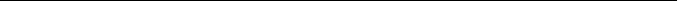 [Today’s Date][Hiring Manager’s Name][341 Company AddressCompany City, State, xxxxx(xxx)xxx-xxxxhiring.manager@gmail.com]Dear Mr./Mrs./Ms. [Manager’s Name],With great willingness, I am applying for the position of (POSITION) which was advertised on the (COMPANY NAME) website.I am currently working at Mike’s Waste Removal Co. as a Dump Truck Driver where my dedication and perseverance has ensured accurate and timely pick-ups and deliveries and led me achieve the Employee of the Year award in 2012.My professional demeanor has allowed me to make the best use of my training, problem-solving, and analytical skills, especially during my association with Solid State Inc. as a Concrete Mixer Driver.As a skilled Truck Driver, I have experience with load restraint procedures, planning the shortest and safest route, and working long hours. On top of this, I am a safety-conscious professional who will always inspect and maintain my vehicle by assessing oil, water, and gas levels before departure. I can assure you that you will find me to be someone who will represent your business in a professional manner at all times by maintaining lasting relationships with clients. My enclosed resume contains comprehensive details of my pertinent skills, qualifications, and experience.I would welcome the chance to meet with you and to talk about my qualifications and skills and relate them to your requirements. Thank you for your time and consideration.Sincerely,[Name]              [Truck Driver Cover Letter]